NBV 3E			“The Gifts from the Elders” Documentary QuestionsWilsonWatch the documentary “The Gifts from the Elders”, available online here: http://giftsfromtheelders.ca/documentary/play-film/Answer the following questions in full and complete sentences. Explain your answers.Why is the knowledge of elders so important for young people? Explain a few reasons.What is so important about the land, according to indigenous knowledge?Describe some ways the land has been hurt since the arrival of Europeans.Explain some of the changes being made in the two communities (Pic River and Batchawana) to improve the health and well-being of the people.An elder in the video says that “money is the poison” that has led to so many problems. Do you agree or disagree with the statement? Explain your reasons.Another elder in the video explains that the youth of today are not following traditional ways because of “problems with parenting and technology.” In your opinion, are these two things responsible for aboriginal youth issues?Greenstone may see new mines open up in the next few years. From the perspective of first nations people, what might be some good things and bad things about mining in our community? 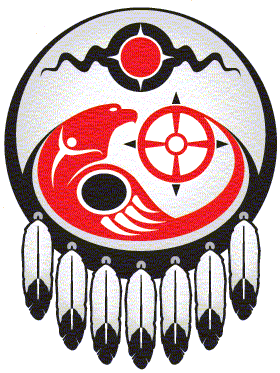 